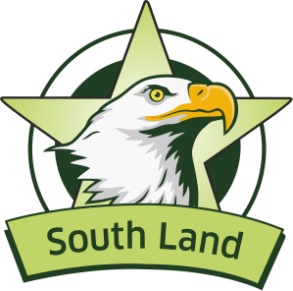 TESSERAMENTO ANNO 2019 MINORENNEtessera N° rilascio              rinnovoCognome e nome________________________________________________________      M        FData di nascita_____________Luogo______________________________________Età_________Residente Via_____________________________________________N°______C.A.P.___________Località_______________________________________________________________Prov.______Cellulare_____________________________________________Tel______/__________________E-mail__________________________________________________________________________Codice Fiscale____________________________________________________________________dati invariatiIl sottoscritto, sopra generalizzato, chiede di essere iscritto al South Land e dichiara di accettarne, senza alcuna riserva, lo statuto, i regolamenti e le deliberazioni degli organi amministrativi.Chiede, altresì, che l’iscrizione sia registrata come: Socio simpatizzante, approvando l’operato dell’Associazione e  sostenendo le sue iniziative. Socio volontario, condividendo le finalità dell’Associazione, per libera scelta, operando per il loro raggiungimento, in modo personale, spontaneo e gratuito e sottoscrivendo la quota associativa.               Versa la quota annuale di sottoscrizione di € ____________________________________________                                                                                                                                         (firma)	Con la presente, autorizza il trattamento dei suoi dati personali ai sensi del Decreto Legislativo 30 giugno 2003, n. 196 “Codice in materia di protezione dei dati personali”.La domanda di rinnovo/iscrizione di un minorenne dovrà essere controfirmata dall’esercente la potestà parentale.____________________________________________________________                                                                                                                                   (firma dell’esercente la patria potestà sul minore)AUTORIZZAZIONE AL TESSERAMENTO PER L’ANNO 2019La domanda di rinnovo/iscrizione è stata accettata dal Presidente/Consiglio Direttivo dell’Associazione in data________Il Presidente______________________________